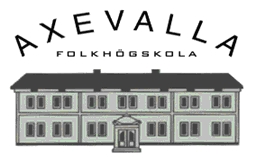 Kursplan år 2022				Ämne/kurs: Fördjupningskurs för kontakttolkar i TandvårdstolkningÄmnesansvarig: Peter WieslerTid och omfattning:  30 undervisningstimmar med 10 timmar terminologi/språkhandledningInnehåll/centrala begrepp: Tandvårdstolkning Tändernas anatomi och fysiologiMunhålans anatomi och fysiologiTändernas sjukdomarMunhålans sjukdomarTändernas utveckling från fosterstadiet till tandframbrottRöntgen och andra undersökningsmetoderOlika tandersättningarFörsäkringskassans reglerFörmågemål/förväntade lärresultatSyftet är att ge verksamma tolkar fördjupade kunskaper inom tandvård och öka deras kompetens att tolka inom området   Material: Eget material